16.12.2019  № 3103О внесении изменения в постановление администрации города Чебоксары от 19.06.2017 № 1495В соответствии с Федеральным законом от 06.10.2003 № 131-ФЗ «Об общих принципах организации местного самоуправления в Российской Федерации», Федеральным законом от 29.12.2006 № 256-ФЗ «О дополнительных мерах государственной поддержки семей, имеющих детей», поручением Председателя Кабинета Министров Чувашской Республики от 26.09.2019, в целях реализации дополнительных мер социальной поддержки многодетным семьям администрация города Чебоксары п о с т а н о в л я е т:1. Внести изменение в Порядок предоставления дополнительных мер социальной поддержки многодетных семей в муниципальных учреждениях культуры и спорта города Чебоксары, утвержденный постановлением администрации города Чебоксары от 19.06.2017 № 1495, изложив приложение № 1 к нему в редакции согласно приложению к настоящему постановлению.2. Управлению информации, общественных связей и молодежной политики администрации города Чебоксары опубликовать данное постановление в средствах массовой информации.3. Настоящее постановление вступает в силу со дня его официального опубликования.4. Контроль за исполнением настоящего постановления возложить на заместителя главы администрации города Чебоксары по социальным вопросам А.Л. Салаеву.Приложение к постановлению администрации города Чебоксары от 16.12.2019 № 3103Приложение № 1к Порядку предоставления дополнительных мер социальной поддержки многодетных семей в муниципальных учреждениях культуры и спорта города ЧебоксарыПеречень
муниципальных учреждений культуры (в том числе парков культуры и отдыха) и спорта города Чебоксары, обеспечивающих льготное посещение многодетных семей1. Муниципальное автономное учреждение культуры «Центральный парк культуры и отдыха «Лакреевский лес»;2. Муниципальное автономное учреждение культуры «Чебоксарский городской детский парк имени космонавта А.Г. Николаева»;3. Муниципальное бюджетное учреждение культуры «Объединение библиотек города Чебоксары»;4. Муниципальные школы дополнительного образования в области искусства;5. Муниципальное бюджетное учреждение «Чебоксарская певческая капелла «Классика»;6. Муниципальное бюджетное учреждение «Концертно-духовой оркестр»;7. Автономное учреждение «Спортивная школа № 1»;8. Муниципальное бюджетное учреждение «Спортивная школа имени олимпийского чемпиона А.И. Тихонова»;9. Муниципальное бюджетное учреждение «Спортивная школа № 10»;10. Муниципальное бюджетное учреждение «Спортивная школа имени олимпийского чемпиона В.С. Соколова»;11. Муниципальное бюджетное учреждение «Спортивная школа по баскетболу имени В.И. Грекова»;12. Муниципальное бюджетное учреждение «Спортивная школа олимпийского резерва по настольному теннису и стрельбе из лука им. И. Солдатовой»;13. Муниципальное бюджетное учреждение «Спортивно-адаптивная школа»;14. Муниципальное бюджетное учреждение «Спортивная школа «Спартак»;15. Муниципальное бюджетное учреждение «Спортивная школа «Энергия»;16. Автономное учреждение «Физкультурно-спортивный комплекс «Восток».__________________________________Чăваш РеспубликиШупашкар хулаАдминистрацийěЙЫШĂНУ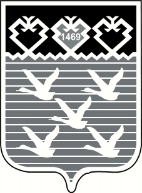 Чувашская РеспубликаАдминистрациягорода ЧебоксарыПОСТАНОВЛЕНИЕГлава администрации города ЧебоксарыА.О. Ладыков